ОБЯВЛЕНИЕАгенция за социално подпомагане, гр. София, ул. „Триадица” №2, на основание чл.5, ал.1 от Вътрешните правила за управление на човешките ресурси в Агенцията за социално подпомагане и Заповед  №РД01-1114/22.06.2022 г. на Изпълнителния директор на АСПОБЯВЯВА ПРОЦЕДУРА ЗА ВЪНШЕН ПОДБОРI. За избор на Главен специалист в отдел „Бюджет, счетоводство и делегирани дейности“, дирекция „Финансово-стопански дейности и управление на собствеността“ в Централно управление Място на работа: Агенцията за социално подпомагане, ул.Триадица №2II.ОПИСАНИЕ НА ДЛЪЖНОСТТА ГЛАВЕН СПЕЦИАЛИСТ В ОТДЕЛ „БЮДЖЕТ, СЧЕТОВОДСТВО И ДЕЛЕГИРАНИ ДЕЙНОСТИ“1. Основни функции:Изготвя ежемесечно отчет за изпълнение на натуралните и стойностни показатели по отделни видове помощи, съобразно нормативните основания по бюджета на АСП;Изготвя тримесечен отчет за изпълнение бюджета на АСП в програмен формат;Оперативно планиране на бюджета на АСП;Разработва краткосрочни, средносрочни и прогнозни показатели по бюджета на АСП;Изготвя отговори на писма, във връзка с докладни записки на териториалните дирекции;Актуализира прогнозата на тримесечие под формата на отчет;Периодично анализира изпълнението  на бюджета и възникналите проблеми с изпълнението му на база обективни промени във финансовите условия и изменение на нормативните документи;Подготвя отговори на писма, касаещи делегираните от държавата дейности в аспект на формулираните преки задължения;Участва в комисии и работни групи за разработване на документи, касаещи проблемите на социално подпомагане от бюджетна и финансово-счетоводна гледна точка;Спазва изискванията за безопасни и здравословни условия на труд и изискванията за противопожарна и аварийна безопасност;Изпълнява и други конкретно възложени задачи;Минимални изисквания за заемане на длъжността главен специалист в отдел „Бюджет, счетоводство и делегирани дейности“:степен на образование: среднопрофесионален опит –  2 годинипрофесионална област – икономикадопълнителна квалификация – компютърни уменияДопълнителни изисквания:Ориентация към резултати;Работа в екип;Комуникативна компетентност;Фокус към клиента /вътрешен и външен/;Професионална компетентност;Дигитална компетентностIII. РЕД ЗА ПРОВЕЖДАНЕ НА ПОДБОРАНеобходими документи, които следва да бъдат представени от кандидатите за участие в подбора:Писмено заявление до директора на съответната териториална структура в свободен текст;Автобиография;Копие от документи за придобита образователна степен и допълнителни квалификации;Копия от документи, удостоверяващи трудов стаж и /професионален опит;Документите се подават лично или чрез пълномощник, или по куриер/валидна е датата на получаване/ в сградата на Министерството на труда и социалната политика (МТСП), ул.“Триадица” №2 всеки работен ден до 17.30часа. Краен срок за подаване на документите – 08.07.2022 г. включително.IV. ПОДБОР И КЛАСИРАНЕВсяко постъпило заявление за участие в подбора, ще бъде разгледано от комисия, определена от изпълнителния директор на Агенцията за социално подпомагане.  Подборът протича в три етапа :Преглед и преценка на представените документи, съгласно обявените изисквания-минимални и допълнителни;Събеседване /ще се провежда само с одобрени по документи кандидати, отговарящи на минималните условия за заемане на длъжността/;КласиранеДо участие в процедурата за подбор няма да се допускат лица, които не са представили всички необходими документи в срок, или представените документи не удостоверяват изпълнението на минималните изисквания на длъжността.Списъците на допуснатите и недопуснатите, както и на класираните и некласираните кандидати ще се обявят на страницата на АСП не по-късно от 5-работни дни след изтичане на срока за подаване на документите за участие в подбора.Класираните на първо място кандидати ще бъдат уведомени чрез писмено съобщение, включително и на електронен адрес, ако е посочен такъв.Длъжността главен специалист  в отдел „Бюджет, счетоводство и делегирани дейности“ в Централно управление се заема чрез сключване на трудов договор по чл.70, във връзка с чл.67,ал.1, т.1 от Кодекса на труда на пълно работно време-8 часа, при 5 дневна работна седмица.Основната заплата за кандидати на длъжност: главен специалист в отдел „Бюджет, счетоводство и делегирани дейности“  с 2 години професионален опит и средно образование е минимум 950 лв. За кандидати с професионален опит основната заплата се определя на основание чл. 9 от Наредбата за заплатите на служителите в държавната администрация и Вътрешните правила за заплатите в Агенция за социално подпомагане.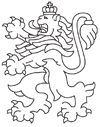 РЕПУБЛИКА БЪЛГАРИЯАгенция за социално подпомагане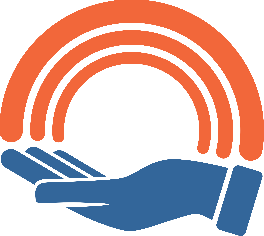 